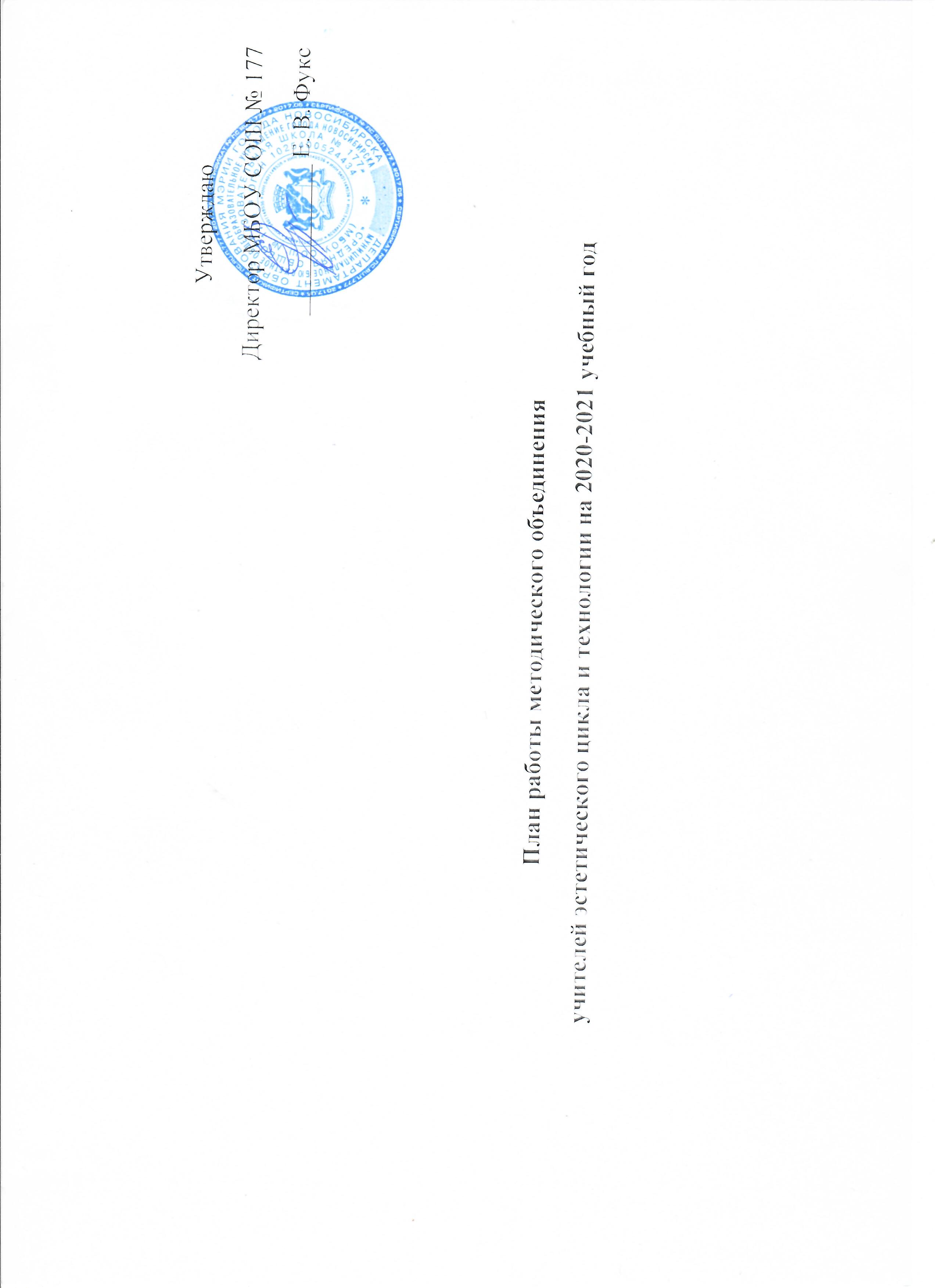           Методическая тема школы «Повышение эффективности образовательной деятельности через применение современных подходов, непрерывное совершенствование профессионального уровня и педагогического мастерства учителя».Цель методической работы: повышение качества образовательного пространства через непрерывное развитие учительского потенциала, создание образовательного пространства, способствующего развитию потенциала ребёнка, формированию стремления к саморазвитию и самосовершенствованию.                                                                                                                                                                           Задачи методической работы: 1. Обеспечение методического сопровождения ФГОС НОО, ООО.   2. Обеспечение методического сопровождения научно- методической темы.  3. Совершенствование предметно- методической компетентности педагогов диагностики.  4.Трансляция эффективной педагогической практики применения современных приёмов, методик и технологий обучения через систему семинаров, проведения открытых уроков, оказания помощи учителям в освоении и реализации иновационных образовательных технологий в рамках требований ФГОС.   5. Создание системы внутренней оценки качества образования.                                                                                                                           6. Организация научно- исследовательской работы учителей и учащихся, подготовки учащихся к предметным олимпиадам, конкурсам и конференциям.   7. Совершенствование системы подготовки учащихся к государственной итоговой аттестации.   8. Обеспечение внедрения в образовательный процесс информационно- коммуникационных технологий, электронных средств обучения.   9. Оказание адресной методической помощи педагогам и проблемным вопросам.Темы самообразования учителей методического объединения:Григорьев В. Н. – «Иновационные технологии как средство активизации творческих способностей в сфере технологического образования»Комиссарова А. Ю. – «Использование информационно- коммуникативных технологий как ресурс развития познавательного интереса обучающихся на уроках музыки»Кизнер В. Г. – «Активизация творческих способностей обучающихся в условиях самостоятельной деятельности»Чернозипунникова Д.А. – «Развитие знаний в области национального изобразительного искусства» 	№ФИОДолжностьВозрастПредметобразованиеУч. заведениеГод окончанияобщий стажпедагог. стажкатегорияпоследняя аттестациякурсы, годкурсы наградные1Григорьев Владимир НиколаевичУчитель26ТехнологияТехнический труд высшееНГПУ30.05.201866НГПУ 2020гНИПКиПРО2020год«Педагогического образования технология»  «Развитие критического мышления через чтение и письмо в условиях реализации ФГОС»2Кизнер Валентина ГригорьевнаУчитель69Технология Обслуживающий трудсредне-техническоетехникум лёгкой промышленности30.0519795323первая15.11.2016годАкадемия Просвещения 2020 г.«Современные образовательные технологии на пути к цифровой школе»«Дистанционное обучение: от создания контента до организации образовательного процесса»Ветеран труда3Комиссарова Альбина ЮрьевнаУчитель58Музыка                 высшееИркутский Государственный Педагогический институт30.0519883737Соответств. занимаемой должности15.11.2013 Эгида ааа40 час 2014 год а"Информационно-коммуникативные технологии»Медаль к          80 летию НСО4Чернозипунникова Дарья АлександровнаУчитель31 ИЗОвысшееМГАХИим. Сурикова нгпу2015 201855НГПУ3 курс(ин.яз)Август СентябрьОктябрьНоябрьДекабрьЯнварьФевральМартАпрельМай июньТеоретические и практические семинарыАнализ качества успеваемости 1 четвертиАнализ качества успеваемости 2 четвертиАнализ качества успеваемости 3 четверти (отчёт) План на 2021-2022 учебный годРайонные мероприятияСеминар секции учителей технологииМетодический семинарСеминар секции учителей технологииКонкурс бардовской песниАнализ работы МОЗаседания МО1.Анализ работы МО за 2019-2020 учебный год.2.Принятие методич. темы школы, плана работы   МО на2020-2021 учебный год 3.Утверждение раб. программ. Введение курса в части учебного плана формируе-мой участника- ми образователь ных отношений 4.Подготовка к школьным олимпиадам1.Анализ качества успеваемости за 1 четверть. Работа с детьми ОВЗ.2.Обсуждение итогов школьной олимпиады3.Подготовка к школьной научно-практической конференции1.Итоги  административной.контрольной, анализ качества успеваемости за 2четверть2.Итоги школьной НПК.3Работа с одарёнными,неуспевающими детьми1.Обсуждение плана внеурочной деятельности на будущий год2.Обсуждение (анализ) прохождения программ за текущее время3.Использование информационных технологийАнализ качества промежуточных контрольных работАнализ работы МО.План на 2021-2022 учебный годКонтрольны итоговые работы. Проверка тетрадейСистема проверки тетрадей 5 классыАдминистративные  контрольные работыАдминистративные  контрольные работыСистема проверки тетрадей 6 классыСистема проверки тетрадей, объём работ 7-8 классовПромежуточные контрольные работыАттестация. Работа по повышению мастерстваВыбор тем                                     самообразованияВзаимопосещение уроков учителями методического объединения-----------------------------------------------------------------------------------------------------------------------------------------------------Самообразование, посещение семинаров, круглых столов, курсов повышения квалификации, учёба в высших учебных заведениях-----------------------------------------------------------------------------------------------------------------------------------------------------Самообразование, посещение семинаров, круглых столов, курсов повышения квалификации, учёба в высших учебных заведениях-----------------------------------------------------------------------------------------------------------------------------------------------------Самообразование, посещение семинаров, круглых столов, курсов повышения квалификации, учёба в высших учебных заведениях-----------------------------------------------------------------------------------------------------------------------------------------------------Самообразование, посещение семинаров, круглых столов, курсов повышения квалификации, учёба в высших учебных заведениях-----------------------------------------------------------------------------------------------------------------------------------------------------Самообразование, посещение семинаров, круглых столов, курсов повышения квалификации, учёба в высших учебных заведениях-----------------------------------------------------------------------------------------------------------------------------------------------------Самообразование, посещение семинаров, круглых столов, курсов повышения квалификации, учёба в высших учебных заведениях-----------------------------------------------------------------------------------------------------------------------------------------------------Самообразование, посещение семинаров, круглых столов, курсов повышения квалификации, учёба в высших учебных заведениях-----------------------------------------------------------------------------------------------------------------------------------------------------Самообразование, посещение семинаров, круглых столов, курсов повышения квалификации, учёба в высших учебных заведенияхПредметные недели, олимпиады, конференцииПодготовка к олимпиадам выбор тем для НПКШкольные предметныеолимпиадыПодготовка к ШНПКПроведение ШНПКПодготовка тематических рисунков, концертовПодготовка тематических рисунков, концертовВыставка рисунков, концерт к 23 февраля, 8 мартаНеделя эстетического цикла и технологииРайонный конкурс рисунков, концерт посвящённый  Дню Победы Выставка рисунков, концерт к 9 мая.